RESULTADO – TOMADA DE PREÇONº20221910EM31235HEMUO Instituto de Gestão e Humanização – IGH, entidade de direito privado e sem fins lucrativos,classificado como Organização Social, vem tornar público o resultado da Tomada de Preços,com a finalidade de adquirir bens, insumos e serviços para o HEMU - Hospital Estadual daMulher, com endereço à Rua R-7, S/N, Setor Oeste, Goiânia, CEP: 74.125-090.Bionexo do Brasil LtdaRelatório emitido em 20/10/2022 09:25CompradorIGH - HEMU - Hospital Estadual da Mulher (11.858.570/0002-14)AV. PERIMETRAL, ESQUINA C/ RUA R7, SN - SETOR COIMBRA - GOIÂNIA, GO CEP: 74.530-020Relação de Itens (Confirmação)Pedido de Cotação : 248589837COTAÇÃO Nº 31235 - MEDICAMENTOS - HEMU OUT/2022Frete PróprioObservações: *PAGAMENTO: Somente a prazo e por meio de depósito em conta PJ do fornecedor. *FRETE: Só serão aceitaspropostas com frete CIF e para entrega no endereço: RUA R7 C/ AV PERIMETRAL, SETOR COIMBRA, Goiânia/GO CEP:74.530-020, dia e horário especificado. *CERTIDÕES: As Certidões Municipal, Estadual de Goiás, Federal, FGTS eTrabalhista devem estar regulares desde a data da emissão da proposta até a data do pagamento. *REGULAMENTO: Oprocesso de compras obedecerá ao Regulamento de Compras do IGH, prevalecendo este em relação a estes termos emcaso de divergência.Tipo de Cotação: Cotação EmergencialFornecedor : Todos os FornecedoresData de Confirmação : TodasValidade CondiçõesFaturamento Prazo deFornecedordadeFreteObservaçõesMínimoEntregaProposta PagamentoPrezado (a) O prazo de pagamento sob analisede credito previa; Estoque sujeito a alteracao;Proposta valida por 24 horas ou enquanto duraros estoques. Entrega ***ENTRE 2 A 5 dias uteis(Exceto FINAIS DE SEMANA E FERIADO)***caso tenha soro na proposta. Estamos adisposicao para negociacao; Para novoscadastros, acesse:Belive Medical ProdutosHospitalares LtdaCONTAGEM - MG3 dias apósconfirmação1R$ 1.000,000020/10/202230 ddlCIFAmanda Soterio - (19) 32560500vendas8@belivemedical.com.brMais informaçõeshttps://belivemedical.com/ficha Em caso deduvida, sigo a disposicao; Amanda SoterioWhatsApp (19) 987472905 E-mail:vendas8@belivemedical.com.br Tel.: (19)32560500Medicamento MANIPULADO em razão daausência de oferta acessível doINDUSTRIALIZADO. Silente o contratante quantoa esta fundamentação expressa e inexistenteproposta concorrente contendo medicamentoINDUSTRIALIZADO, presume-se a aplicabilidadeda exceção prevista no item 5.10 da RDC67/2007, da ANVISA. Enviar justificativa que nãoencontra no mercado enviada pelo setor defarmacia. Atenção: Esta cotação só terá validadese a instituição não estiver em débito com oGrupo Citopharma. vendedor(31) 98822-1544 ?(31) 3388-1333-jorge@citopharma.com.brCotações acima de 1000 ampolas ligar para orepresentante para negociação. Quando hospitalnão colocar concentração e volume correto,vamos cotar conforme históricoCitopharma Manipulação deMedicamentos Especiais LtdaBELO HORIZONTE - MG20 diasapósconfirmação2Webservice Citopharma - (31)R$ 350,000016/11/202230 ddlCIF3115-6000thamires@citopharma.com.brMais informaçõesComercial Cirurgica RioclarenseLtda- SPJAGUARIÚNA - SP1 dias apósconfirmação34R$ 500,000020/10/202201/11/202228 ddlCIFCIFnullDeyvison Santos - nulldeyvison.santos@rioclarense.com.brMais informaçõesCorpho Comércio de ProdutosHospitalares LtdaRIO DE JANEIRO - RJUsuário Ws Corpho - (21) 9802-**PRAZO DE ENTREGA COMEÇA A CONTARAPÓS TODO DESEMBARAÇO DPT FINANCEIRO EOU DOCUMENTAL** **NEGOCIAMOS ASCONDICOES DE FORNECIMENTO** **SUJEITOA ANALISE DE CRÉDITO**5dias apósPagtoAntecipadoR$ 2.000,0000confirmação43777comercial@corpho.com.brMais informaçõesPEDIDO SOMENTE SERÁ ATENDIDO A PRAZOMEDIANTE ANALISE DE CREDITO VALIDAÇÃODO DEPARTAMENTO FINANCEIRO E ACONFIRMAÇÃO DE DISPONIBILIDADE DOESTOQUE CONTATO DO VENDEDOR: (62)99499Ello Distribuicao Ltda - EppGOIÂNIA - GOWebservice Ello Distribuição - (62)1 dias apósconfirmação5R$ 300,000024/10/202230 ddlCIF4009-2100comercial@ellodistribuicao.com.br1714Mais informaçõesTELEVENDAS3@ELLODISTRIBUICAO.COM.BRProgramaçãode EntregaPreçoUnitário FábricaPreçoProdutoCódigoFabricante Embalagem Fornecedor ComentárioJustificativaRent(%) Quantidade Valor Total Usuário7ENOXAPARINA 38985SODICA-HEPARINOX ( HEPARINOX Belive Medicalenoxaparina Produtossodica ) SC/IV enoxaparina Hospitalares20MG/0,2ML sodica ) Ltdanull;- ALMEIDA nãorespondeu email 17,4500 0,0000de homologação.R$R$100 SeringaR$DaniellyEvelynPereira DaCruz(1.745,000020MG/ML -SERINGA PRE-,- MED CENTER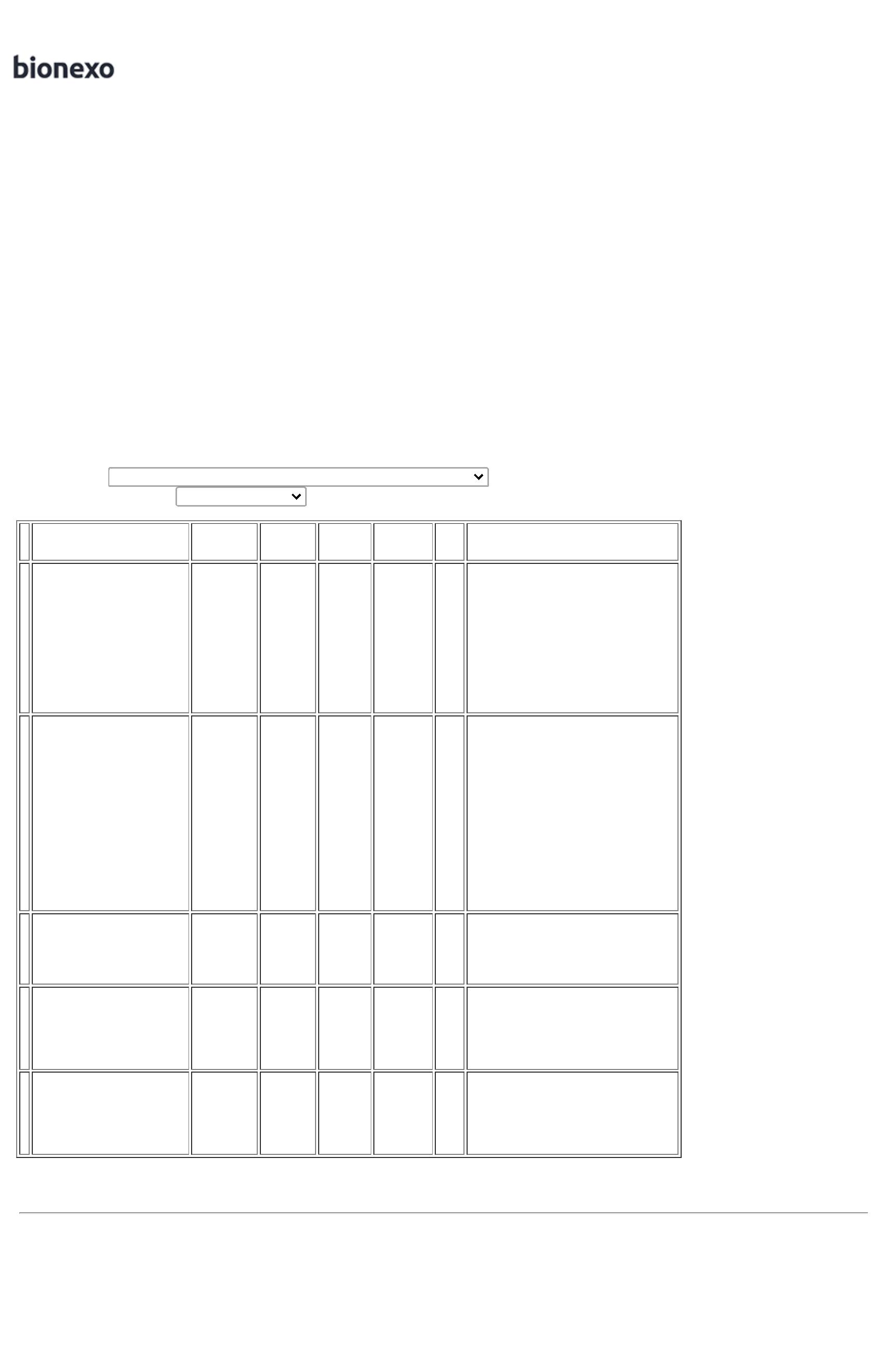 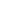 PREENCHIDA- (SC)ser. Pre ench.C/ Disp. Seg. 20MG/0,2MLCX 10AMPCRISTALIA,CRISTALIASC/IVnão atende acondição de17/10/202216:03ser. Preench. C/Disp. Seg.CX 10AMPCRISTALIA -0 - Caixa -Solucaopagamento/prazo.- STOCK MED nãoatende o prazo deentrega por setratar de umacotação2emergencialInjetavel -CRISTALIACaixaTotalParcial:R$100.01.745,0000Total de Itens da Cotação: 17Total de Itens Impressos: 1Programaçãode EntregaPreçoUnitário FábricaPreçoProdutoCódigoFabricante Embalagem Fornecedor ComentárioJustificativaRent(%) Quantidade Valor Total UsuárioDaniellyEvelynPereira DaFENILEFRINACitopharmaManipulaçãodeMedicamentosEspeciais Ltdacitopharmamanipulação |fenilefrina10% SOL.R$R$R$399,98008OFTALMICA 2099200MG/ML FR.-frasco--7 FrascoCruz57,1400 0,0000110% - 5 ml5ML - FRASCO17/10/202216:03TotalParcial:R$399,98007.0Total de Itens da Cotação: 17Total de Itens Impressos: 1Programaçãode EntregaPreçoUnitário FábricaPreçoProdutoCódigoFabricante Embalagem Fornecedor ComentárioJustificativaRent(%) Quantidade Valor Total UsuárioDaniellyEvelynPereira DaMYTEDONMG CX C/20CPR,ComercialCirurgicaRioclarenseLtda- SP;- MED CENTERnão atende acondição deMETADONA 5MG (M) -COMPRIMIDO5R$R$112727264---CPnullnullnull40 Comprimido R$ 29,7200Cruz0,7430 0,0000CRISTALIApagamento/prazo.17/10/202216:03DaniellyEvelynPereira DaCruzMETILDOPA500MG CX500 CP GENMETILDOPA00MG CXComercialCirurgicaRioclarenseLtda- SPMETILDOPA500 MG -COMPRIMIDO5R$R$R$750,000015003--1000 Comprimido500 CP GEN, - 500MG -SANVAL INDEFINIDOSANVAL0,7500 0,000017/10/202216:03-DaniellyEvelynPereira DaCruzTROPICAMIDAFrasco -SolucaoOftalmica -CRISTALIAFrascoCICLOMIDRINSOL OF CXC/1FR X 5ML,CRISTALIAComercialCirurgicaRioclarenseLtda- SP1% SOL.R$R$1OFTALMICA 21006FR. 5ML -FRASCO6 FrascoR$ 56,40009,4000 0,000017/10/202216:03TotalParcial:R$836,12001046.0Total de Itens da Cotação: 17Total de Itens Impressos: 3Programaçãode EntregaPreçoUnitário FábricaPreçoProdutoCódigoFabricante Embalagem Fornecedor ComentárioJustificativaRent(%) Quantidade Valor Total UsuárioDaniellyEvelynPereira DaMILRINONACorphoComércio deProdutosHospitalaresLtdaMILRINONASOL INJ1MG/ML SOLINJ CT 10AMP VD INCX 10 ML1MG/ML10MLX10(PRIMACOR)SANOFIPRIMACOR,SANOFIMEDLEYR$R$R$1335718--50 AmpolaCruz1MG/ML 10ML- AMPOLA128,8157 0,00006.440,785020/10/2022AVENTIS08:32TotalParcial:R$50.06.440,7850Total de Itens da Cotação: 17Total de Itens Impressos: 1Programaçãode EntregaPreçoUnitário FábricaPreçoProdutoCódigoFabricante Embalagem Fornecedor ComentárioJustificativaRent(%) Quantidade Valor Total Usuário2ALBUMINAHUMANA SOLINJ 20% 50ML5991-BLAUBIMAXALBUMINA20% FR 50MLCX C/10 -BLAU1ElloBLAUBIMAX;- LONGMED nãoR$R$50 FrascoR$DaniellyEvelynPereira DaCruzDistribuicao ALBUMINA 20% respondeu email 130,0000 0,0000Ltda - Epp6.500,0000FR 50ML CXC/10 BLAUFARMACEUTICA atende o prazo dede homologação.- MEDILAR não-FRASCOS.A.entrega por setratar de umacotação17/10/202216:03emergencial. -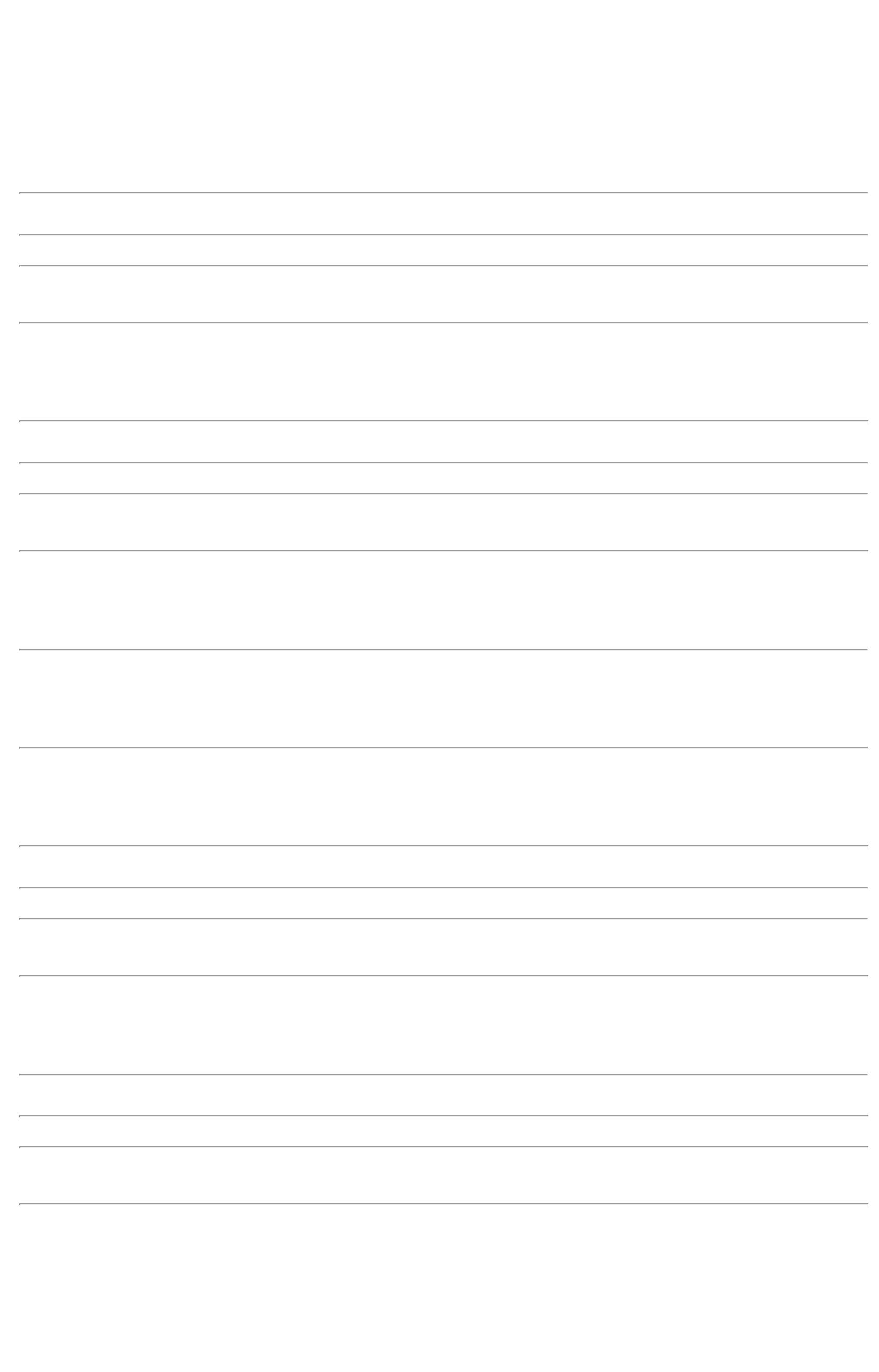 MEDFUTURA,MED FUTURA nãoatendem acondição depagamento/prazo.CLORETO DESODIO 0,9% SF100ML C/70EQUIPLEXINDUSTRIAFARMACEUTICALTDADaniellyEvelynPereira DaCruzCLORETO DESODIO SOL.INJ. 0.9%SOLUCAOFISIOLOGICADE CLORETODE SODIO,EQUIPLEXElloDistribuicaoLtda - EppR$R$R$65433--11--2000 Bolsa100ML -4,7000 0,00009.400,0000FRASCO -BOLSA17/10/202216:03DaniellyEvelynPereira DaCruzKP RINGERLACTATO00ML CX C/30FRESENIUSRINGER C/LACTATOSOL. INJ. 500 5414ML FRASCO -FRASCOKP RINGERLACTATO500ML CXC/30 -ElloDistribuicaoLtda - Epp5R$R$R$14150 Frasco14,0000 0,00002.100,0000MEDICAL CARELTDAFRESENIUS17/10/202216:03TotalParcial:R$23200.0403.018.000,0000Total de Itens da Cotação: 17Total de Itens Impressos: 3TotalGeral:R$27.421,8850Clique aqui para geração de relatório completo com quebra de página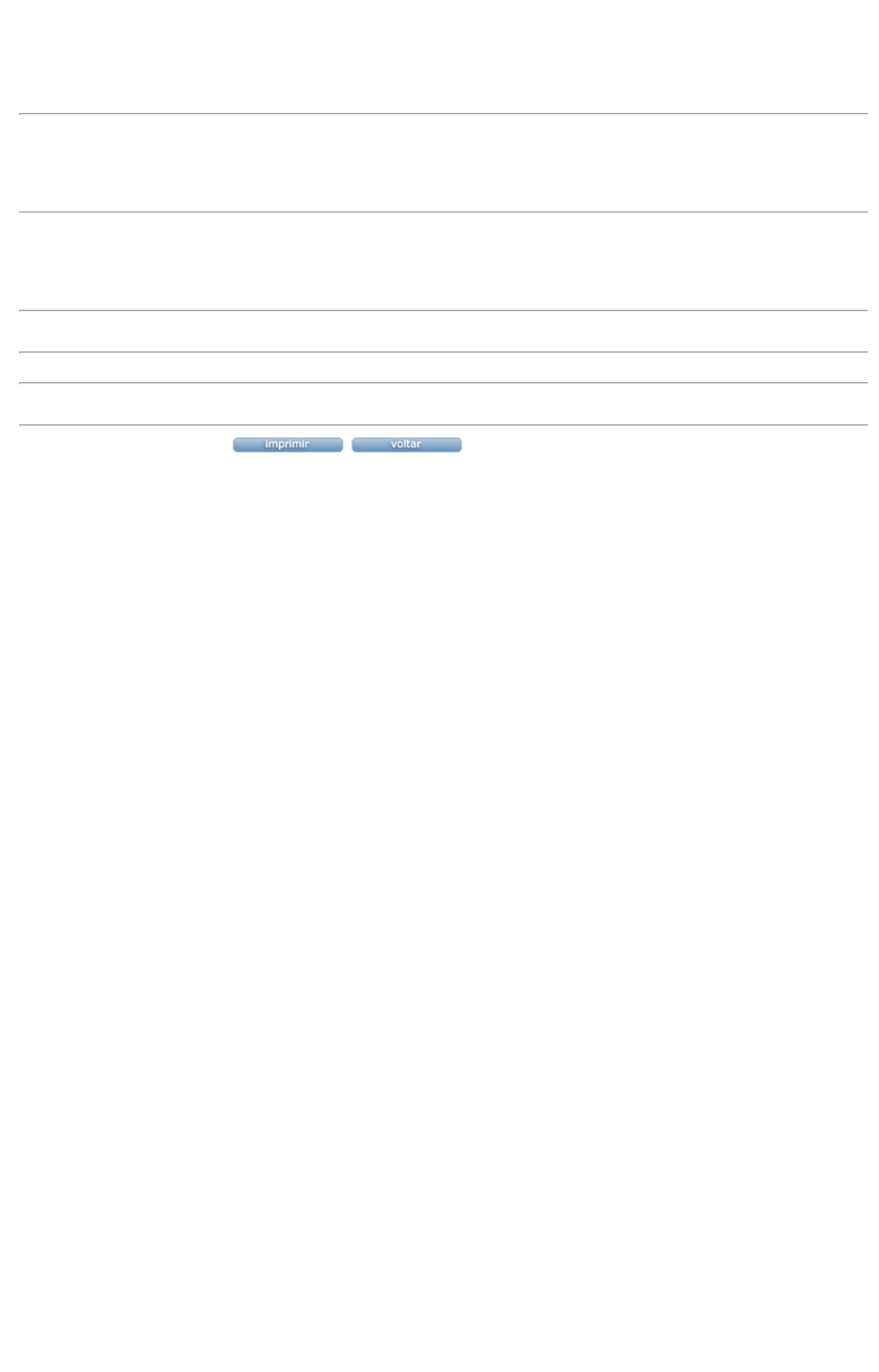 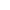 